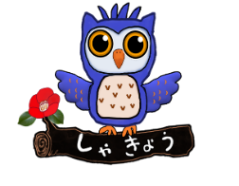 ★							★住所								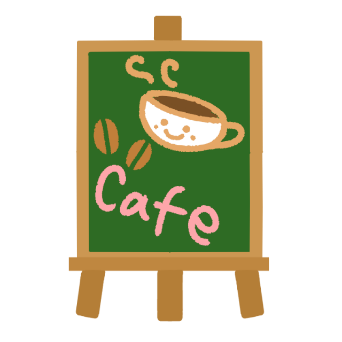 ★電話番号		－		－			★愛称									★愛称を考えらえた理由※応募用紙にご記入いただいた個人情報は、本募集に関することに利用し、その他の目的や第三者に　　　　提供することはありません。